27 февраля 2020 года на базе МКОУ «Богучарская СОШ № 2» состоялось торжественное посвящение в кадеты.         Два класса учащиеся 5-6 классов приняли присягу, показали свои умения в строевой подготовке, разборке и сборке автомата.В качестве почетного гостя кадетов посетил председатель Территориальной избирательной комиссии Богучарского района Заикин Сергей Иванович. Поздравил ребят с торжественным посвящением в кадеты, пожелал ребятам овладевать знаниями, умениями и навыками военной службы. Учеба в кадетских классах сближает, дисциплинирует, приучает к порядку. Кадетские классы дают много возможностей для поступления в различные военные вузы. В заключение мероприятия кадетов номерами художественной самодеятельности поздравили военнослужащие, проходящие службу в г.Богучар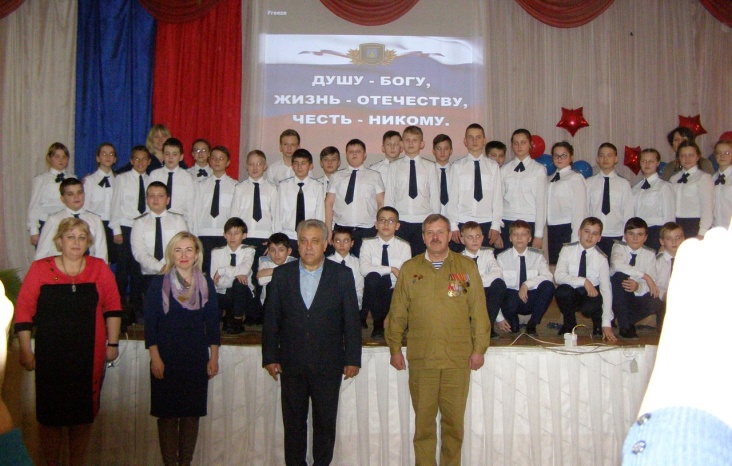 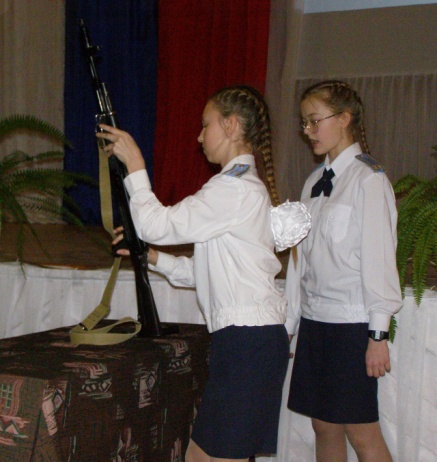 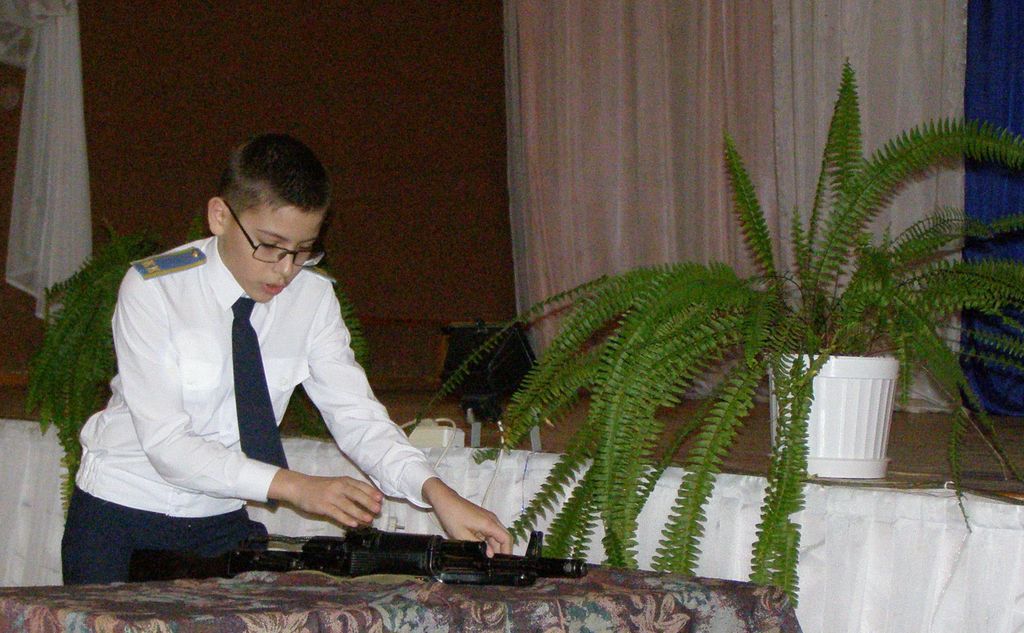 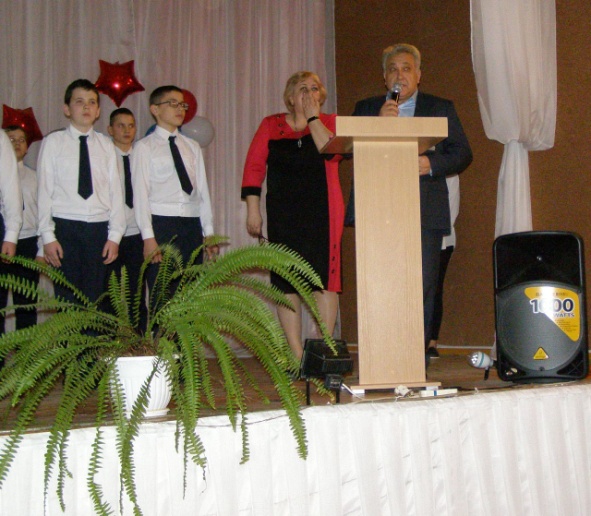 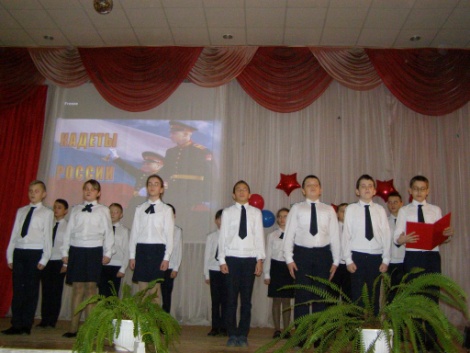 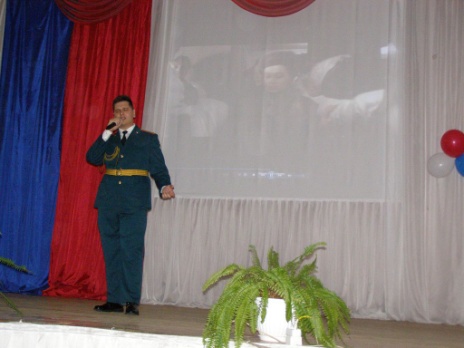 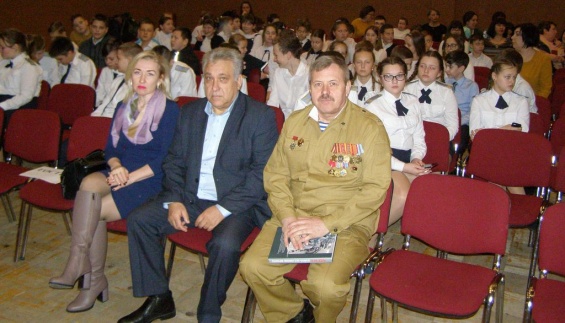 